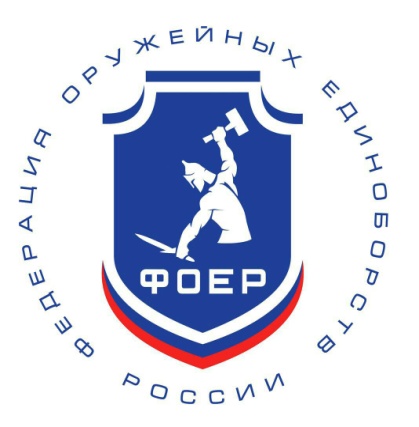 ПОЛОЖЕНИЕо членстве в Федерации Оружейных Единоборств России1. ОБЩИЕ ПОЛОЖЕНИЯ1.1. Настоящее Положение о членстве в Федерации Оружейных Единоборств России (далее – Федерация или ФОЕР) разработано в соответствии с законодательством Российской Федерации и на основании Устава Федерации Оружейных Единоборств России (далее - Устав Федерации).1.2. Настоящее Положение представляет собой основной документ, устанавливающий порядок приема в члены Федерации, а также регламентирует механизм прекращения членства в Федерации. 1.3.Членство в Федерации является добровольным. 1.4. Правила настоящего Положения обязательны для всех членов (кандидатов) в члены Федерации.2. ЧЛЕНСТВО В ФЕДЕРАЦИИ2.1. Членами Федерации могут быть:    - физические лица, достигшие 18 лет, являющиеся гражданами Российской Федерации;- юридические лица – общественные объединения.2.2. Согласно части 1 статьи 6 Устава Федерации физические и юридические лица могут быть приняты в члены Федерации при условиях если они:- разделяют цели деятельности Федерации;- признают и соблюдают Устав Федерации;- готовы своевременно уплачивать вступительные и членские взносы;- заинтересованы и способствуют развитию оружейных единоборств на территории Российской Федерации и Региона.2.3. Члены Федерации - юридические лица и члены Федерации – физические лица имеют равные права и несут равные обязанности.3. ПОРЯДОК ВСТУПЛЕНИЯ В ЧЛЕНЫ ФЕДЕРАЦИИ3.1. Для вступления в члены Федерации кандидат должен обратиться                       в Исполком Федерации. 3.2. Физическое лицо, признается кандидатом в члены Федерации с момента представления в Исполком Федерации письменного заявления, согласно форме, предусмотренной Приложением 1 к настоящему Положению, с приложением копии документа, удостоверяющего личность. 3.3. Юридическое лицо признается кандидатом в члены Федерации с момента представления в Исполком Федерации письменного заявления, согласно форме, предусмотренной Приложением 2 к настоящему Положению, с приложением следующих документов:  копии свидетельства о регистрации юридического лица;  копии свидетельства о регистрации (ОГРН);  копии действующего устава и изменений к нему;  выписки из Единого государственного реестра юридических лиц, полученной не ранее чем за один месяц до подачи заявления;  копии свидетельства о постановке на учет в налоговом органе по месту нахождения на территории Российской Федерации;  решения уполномоченного органа о назначении или избрании руководителя;  оригинал решения уполномоченного органа о вступлении в члены Федерации;  список членов (участников) юридического лица.Все копии документов должны быть заверены подписью уполномоченного лица и печатью данного юридического лица.3.3. Подача заявления может быть осуществлена кандидатом лично либо с использованием почтовой связи или электронной почты.4. ПОРЯДОК ПРИЕМА В ЧЛЕНЫ ФЕДЕРАЦИИ4.1. Прием в члены Федерации осуществляется Исполком Федерации                      с исполнением всех требований Устава Федерации и настоящего Положения. 4.2. Решение о приеме кандидата в состав членов Федерации либо об отказе в приеме в члены Федерации должно быть принято Исполком Федерации не позднее 30 календарных дней со дня получения документов, предусмотренных пунктами 3.2 или 3.3 настоящего Положения. 4.3. Кандидат считается принятым в члены Федерации со дня принятия соответствующего решения Исполкомом Федерации. 4.4. Лицо, подавшее заявление, в течение 10 календарных дней, после принятия решения, уведомляется о нем.4.5. В случае положительного решения по заявлению кандидата на вступление в состав членов Федерации, кандидат обязан оплатить вступительный и ежегодный членский взнос и представить соответствующие документы, подтверждающие оплату вступительного и ежегодного членского взноса.4.6. Исполком Федерации отказывает кандидату в приеме в члены Федерации в случае: - несоблюдения порядка вступления в члены Федерации; - указания сведений, не соответствующих действительности; - осуществления деятельности противоречащей уставным целям Федерации;- отрицательного решения Исполкома Федерации.4.7. В случае отказа в приеме в состав членов Федерации кандидату направляется отказ с указанием причины.    4.8. Лицам, принятым в члены Федерации, в десятидневный срок со дня уплаты вступительного и членского взноса выдаются бесплатно:- физическим лицам - членский билет; - юридическим лицам - свидетельство о принятии в члены Федерации.4.9. Членский билет, свидетельство о принятии в члены Федерации (далее – членские документы) подписываются Президентом Федерации и скрепляются печатью Федерации. Членский билет,  свидетельство о принятии в члены Федерации выдаются Президентом Федерации или уполномоченным им лицом. В случае изменения членом Федерации фамилии, имени, отчества, адреса места жительства (для физического лица), наименования организации, адреса местонахождения (для юридического лица) членские документы подлежат замене.5. ПОРЯДОК УЧЕТА ЧЛЕНСКИХ ДОКУМЕНТОВ 	5.1. Формы бланков членских документов, утверждаются решением Исполкома. 5.2. Выдача и учет членских документов учитываются в Журнале регистрации движения бланков членских документов, который должен быть пронумерован, прошнурован, заверен подписью ответственного лица Федерации и скреплен печатью. 5.3. Новый членский документ (дубликат) взамен утерянного или похищенного выдается на основании личного заявления члена Федерации, утерявшего членский документ, в 10-дневный срок после его подачи.5.4. При исключении из членов Федерации членский документ сдается ответственному лицу Федерации.6. ПРЕКРАЩЕНИЕ ЧЛЕНСТВА В ФЕДЕРАЦИИ6.1. В соответствии с Уставом Федерации членство в Федерации может быть прекращено либо путем добровольного выхода из членов Федерации, либо в результате исключения из членов Федерации, либо в связи со смертью (для физических лиц) или ликвидацией (для юридических лиц) действующих членов Федерации.6.2. Основаниями прекращения членства в Федерации являются:- письменное заявление члена Федерации о прекращении членства в Федерации; - решение Исполкома Федерации об исключении из членов Федерации. 6.3. Член Федерации имеет право добровольно выйти из Федерации, предварительно направив письменное заявление о выходе непосредственно в Исполком Федерации. Форма заявления свободная. 6.4. В случае добровольного выхода из состава членов Федерации при отсутствии оснований для исключения, заявивший о таком выходе член утрачивает статус члена Федерации с даты получения Исполкомом Федерации заявления о выходе. Принятие решения Исполкомом Федерации по данному вопросу не требуется.6.5. Членство в Федерации прекращается в случае смерти члена Федерации – физического лица или в случае ликвидации члена Федерации - юридического лица (исключение из единого государственного реестра юридических лиц). Принятие решения по данному вопросу Исполкомом Федерации не требуется.6.6. Исполком Федерации вправе исключить члена Федерации, в случае несоответствия требованиям, установленным Уставом Федерации, либо за любое из следующих нарушений:- за невыполнение или ненадежное выполнение обязанностей члена Федерации, предусмотренных Уставом Федерации, решений руководящих органов Федерации;- за совершение действий, наносящих материальный ущерб или причиняющих вред деловой репутации Федерации, РФС;- противоречия устава члена Федерации Уставу Федерации (для юридических лиц);- грубое  или неоднократное нарушение Устава Федерации или норм и правил ФОЕР.6.7. При выявлении фактов, указанных в пункте 6.6 настоящего Положения члену Федерации Исполком Федерации своим решением выносит предупреждение. В случае неисполнения членом Федерации указанного предупреждения, Исполком Федерации выносит на ближайшее заседание вопрос об исключении члена Федерации.6.8. Решение об исключении члена Федерации принимается Исполкомом Федерации квалифицированным большинством (более 2/3 голосов от числа присутствующих членов Исполкома) при условии правомочности  заседания Исполкома Федерации. Членство прекращается с момента принятия решения Исполкомом Федерации.6.9. Члену Федерации, в отношении которого внесено представление об исключении,  отправляется уведомление о дате и месте рассмотрения вопроса. Отсутствие на заседании Исполкома Федерации без уважительной причины члена, в отношении которого внесено представление, не является препятствием для рассмотрения данного вопроса. 6.10. При прекращении членства в Федерации, выплаченные вступительные, членские и иные взносы не возвращаются. 6.11. Выход из Федерации или исключение из Федерации не освобождает члена Федерации от обязательств перед Федерацией, возникших за период его членства в Федерации, включая уплату взносов. 6.12. Члены Федерации, вышедшие или исключенные из Федерации не вправе требовать возвращения им денежных средств, уплаченных ими в Федерацию в качестве взносов, не вправе требовать возмещения им каких-либо расходов, связанных с их членством в Федерации.6.13. На выбывшего члена Федерации возлагается обязанность по возврату членских документов Федерации.  7. ВСТУПИТЕЛЬНЫЕ И ЧЛЕНСКИЕ ВЗНОСЫ7.1. В соответствии с Уставом Федерации и настоящим Положением, члены Федерации обязаны один раз внести вступительный взнос после принятия решения Исполкомом о принятии кандидата в состав членов Федерации и регулярно уплачивать ежегодные членские взносы. Вступительный взнос: - одноразовое денежное перечисление, которое уплачивается  при вступлении в Федерацию в порядке, определенном в соответствии с настоящим Положением для достижения целей и задач, предусмотренных Уставом Федерации;Ежегодный членский взнос: – денежное перечисление, которое уплачивается  членами Федерации один раз в год в порядке, определенном в соответствии с настоящим Положением для достижения задач, предусмотренных Уставом Федерации;7.2. Вступительный взнос уплачивается в размере определенном решением Исполкома Федерации: - для физических лиц в размере 1000 рублей;- для физических лиц в составе юридического лица в размере 500 рублей;- для юридических лиц (общественных объединений) в размере 5000 рублей.7.3. Ежегодный членский взнос уплачивается в размере и порядке определенном решениями Общего собрания (Конференции) членов Федерации. 7.4. В случае прекращения членства в Федерации вступительный взнос и ежегодный членский взнос не возвращаются.7.5. Учет поступления вступительных взносов и ежегодных членских взносов (далее - взносы) осуществляется бухгалтерией Федерации.7.6. Взносы уплачиваются денежными средствами в рублях Российской Федерации. Оплата производится в форме безналичного платежа на расчетный счет Федерации или денежными средствами в кассу Федерации.7.7. Денежные средства, полученные от поступления взносов, распределяются и расходуются в соответствии с целями и задачами, предусмотренными Уставом Федерации. 7.8. Решением Исполкома Федерации допускается освобождение от обязанности внесения взносов для почетных членов Федерации. 7.9. Каждый член Федерации вправе делать добровольные пожертвования Федерации в тех размерах, которые он сочтет нужным. Учет поступления пожертвований ведется отдельно от учета вступительных и членских взносов Федерации.8. УЧЁТ ЧЛЕНОВ ФЕДЕРАЦИИ8.1. В Федерации ведётся персональный учет её членов. Физические лица относящиеся к юридическим лицам участникам ФОЕР должны подавать заявление о вступлении отдельно.8.2. Заявление и решение о приёме в члены Федерации, документы, указанные в раздела 3 настоящего Положения, а также решения Исполкома Федерации о приёме в члены Федерации, исключении из членов Федерации хранятся в офисе Федерации в течение всего времени существования Федерации.9. ЗАКЛЮЧИТЕЛЬНЫЕ ПОЛОЖЕНИЯ9.1. Все изменения и дополнения к настоящему Положению принимаются Исполкомом Федерации. 9.2. В случае если нормы настоящего Положения противоречат Уставу Федерации, применяются нормы Устава Федерации. 9.3. Настоящее Положение вступает в силу с момента его утверждения Исполкомом Федерации.      Приложение № 1В Исполком Федерации Оружейных  Единоборств России    	                                                                           от _____________________________                                                                               ________________________________                                                                               паспорт ____ № __________________                                                                               проживающего по адресу: _________                                                                               ________________________________                                                                           ЗАЯВЛЕНИЕПрошу принять в члены Федерации Оружейных Единоборств России.С уставом и Положением о членстве в Федерации Оружейных Единоборств России ознакомлен и согласен его соблюдать.Обязуюсь регулярно платить членские взносы в порядке и размере, определяемом Федерацией, соблюдать Устав и Положение о членстве в Федерации, участвовать в деятельности Федерации, выполнять решения руководящих органов Федерации. 	Я согласен на обработку своих персональных данных и размещение их в сети интернет на сайте Федерации, а именно: фамилии, имени, отчества, сведений о деятельности в области спорта и физкультурного воспитания, а также своего изображения.Приложения: 1. Анкета.                       2. Копия паспорта                       3. Квитанция об оплате вступительного взноса                       4. Фотография 3х4 для членского билета   «____» _______________ 20___ года                                   ____________________ (__________________)                                                 подпись                   фамилия и инициалыАНКЕТАчлена Федерации Оружейных Единоборств РоссииПаспортные данные __________________________________________Образование (когда и какие учебные заведения окончил) ______________________Место работы – должность ________________________________________________Телефон: - домашний _____________________________________                 - служебный ____________________________________                 - мобильный ____________________________________Электронная почта _______________________________________Дата заполнения анкеты _______________________________                                   ____________________ (__________________)                                                 подпись                   фамилия и инициалы                                                                                          Приложение № 3В Исполком Федерации Оружейных Единоборств России                                                                               от ____________________________                                                                               ________________________________                                                                               в лице __________________________                                                                               ________________________________                                                                               ИНН ___________________________ЗАЯВЛЕНИЕПрошу принять ________________________________________________________ в коллективные члены Федерации Оружейных Единоборств России. Основание: Решение ___________________________________________________Протокол № _________ от «_____» _______________ 20___ года.С уставом и Положением о членстве в Федерации Оружейных Единоборств России ознакомлены. Обязуемся:- регулярно платить членские взносы в порядке и размере, определяемом Федерацией;-  соблюдать Устав и Положение о членстве в Федерации, участвовать в деятельности Федерации;-  выполнять решения руководящих органов Федерации;- оказывать материальную, организационную и иную помощь, направленную на достижение уставных целей Федерации.Приложения: 1. Анкета.                       2. Копия свидетельство о государственной регистрации.                       3. Квитанция об оплате вступительного взноса                       4. Копия Устава.  5. Копия последнего протокола организации об избрании    руководящих органов;                       6. Решение уполномоченного органа.   «____» _______________ 20___ года           ___________________  ____________________ (__________________)                        должность                          подпись                   фамилия и инициалым.п.АНКЕТАколлективного члена Федерации Оружейных Единоборств России   «____» _______________ 20___ года           ___________________  ____________________ (__________________)                        должность                    подпись           фамилия и инициалым.п.Фамилия, имя и отчество __________________________________Дата и место рождения ___________________________________Адрес проживания _______________________________________Фото 3х4Краткое резюмеПолное название общественной организацииОрганизационно-правовая формаНомер свидетельства о государственной регистрацииПочтовый индекс, фактический адрес офисаНомера телефонов по фактическому адресуАдрес электронной почтыАдрес интернет-сайтаДолжностные лица:(должность, фамилия, имя, отчество, номера мобильных телефонов)-_-Банковские реквизитыКраткое резюме деятельности